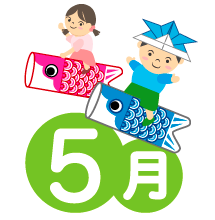 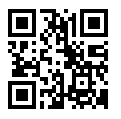 　 　・・協議会総会は書面表決・・　　　  　　室根山でつつじ観賞しませんか　　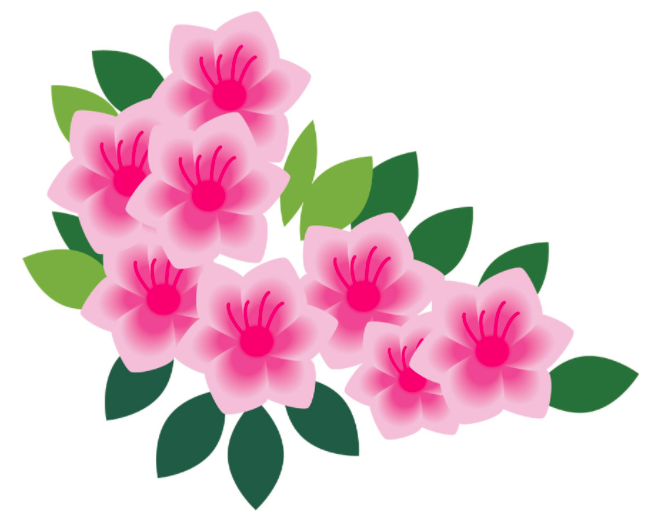 　　　　　　　　　　　　　　　　　　　　　　　　　　　　　　　　滝っこひろば　みんな待ってるよ　　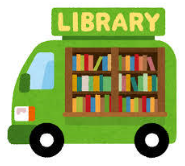 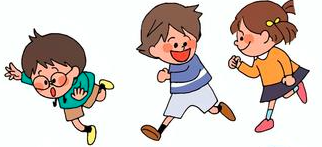 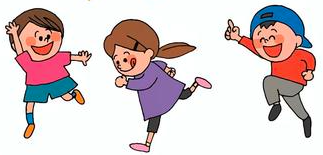 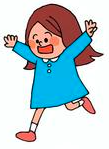 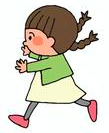 　　　　　　　　　　　・・令和３年度　市民センター事業の予定・・　　　　　　　　　　　　・・滝沢探検隊　隊員募集中・・　　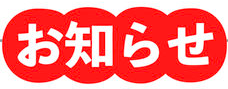 